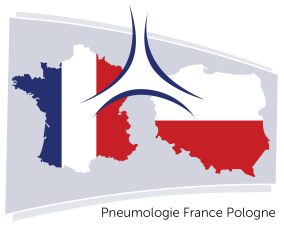 DEKLARACJA CZŁONKOSTWADLA KANDYDATA NA CZŁONKAStowarzyszenia „Pneumologie France Pologne” (SPFP) TYTUŁ/STOPIEŃ NAUKOWY:.....................................................................IMIĘ:........................................................................................................NAZWISKO:..............................................................................................NAZWA I ADRES ZAKŁADU PRACY:..............................................................................................................................................................................................................................................................................................ADRES E-MAIL:.........................................................................................zawód: ☐  lekarz☐ inny zawód medyczny	jaki………………………………………………………................☐ inny zawód niemedyczny	jaki……………………………………………………………............☐ student/studentka		kierunek ………………………………………………….............Specjalizacja:............................................................................................Dziedzina zainteresowań badawczych ..................................................................................................................................................................................................................................Zapoznałem/łam się z treścią Statutu Stowarzyszenia umieszczonego na stronie https://pneumologiefrancepologne.wordpress.com i akceptuję go ☐Dobrowolnie wyrażam zgodę na przetwarzanie moich danych osobowych zgodnie z Rozporządzeniem Parlamentu Europejskiego i Rady UE 2016/679 z dnia 27 kwietnia 2016 r. przez Stowarzyszenie „Pneumologie France Pologne” (SPFP) dla celów statutowych, związanych z moim członkostwem w Stowarzyszeniu..................................................			...................................................................... 	/ data /						            / czytelny podpis/